Новогодняя елочкаМатериал: раздаточный - конструктор LEGO DUPLO в больших коробках, настольные платы маленького размераМетодика проведения:Скоро Новый год. Кто приходит к нам на Новый год? (ответы детей) Что он нам приносит? (Подарки, елочку) Давайте сделаем елочки.Педагог напоминает, как делать елочку, обращая внимание на то, что новогодняя елочка должна быть украшена разноцветными огнями (т. е. елочку можно строить из разноцветных кирпичиков). Объяснения сопровождаются показом. Дети строят одновременно с педагогом, самостоятельно подбирая детали для постройки из больших коробок. Самостоятельная деятельность детей с конструктором.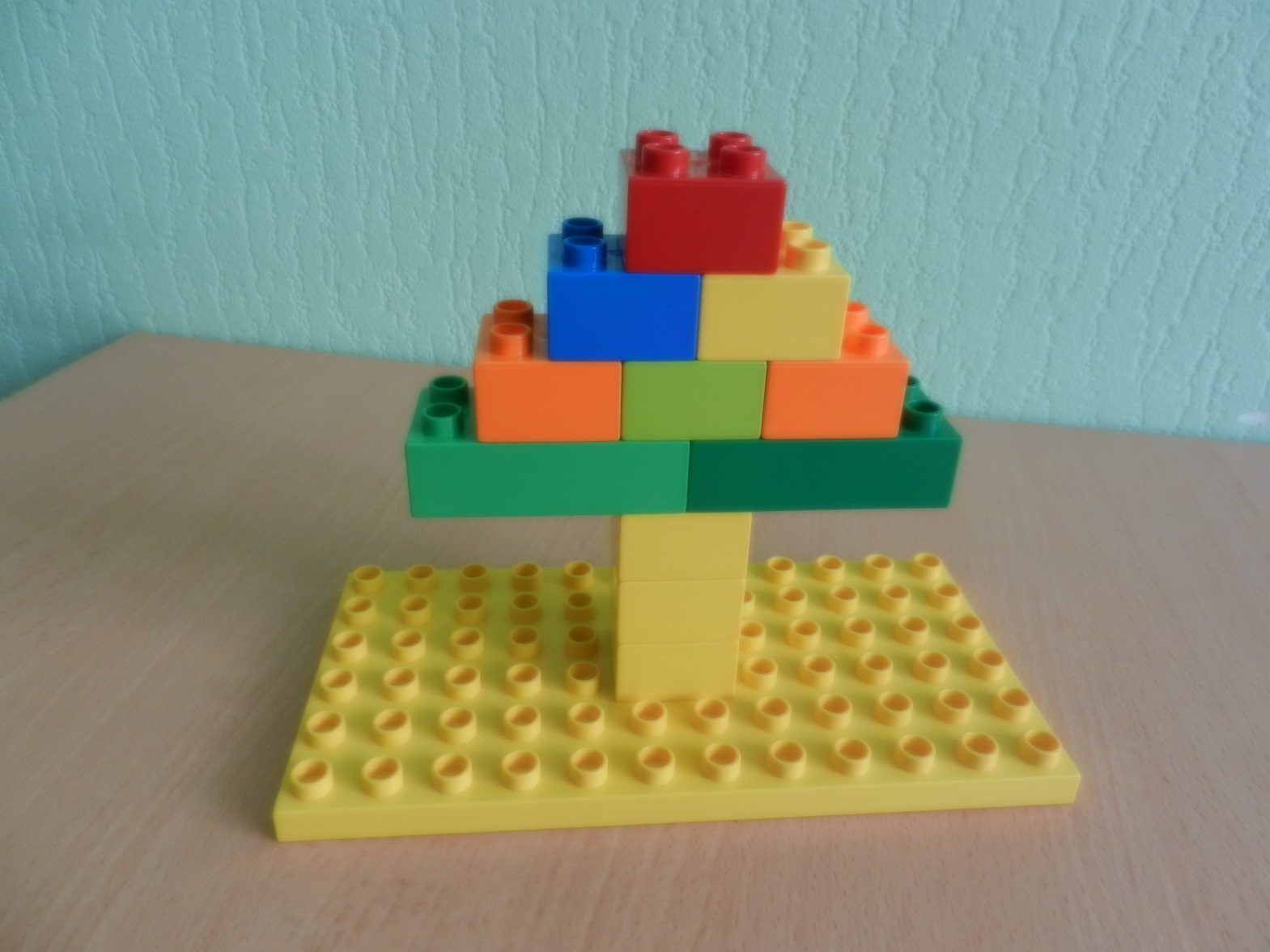 